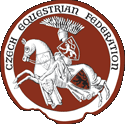 Česká jezdecká federaceOblast VysočinaZátopkova 100/2, 160 17  Praha 6 __________________________________________________________________________           V Rynárci  dne 8. 1. 2019Pozvánka na konferenci ČJF, Oblast VysočinaVážení sportovní přátelé, v souladu s ustanovením Stanov ČJF svolává oblastní výbor Volební konferenci oblasti Vysočina ČJF, která se koná v Pivovarské restauraci (Vrchlického 2084/2, 586 01 Jihlava)16. února 2019 od 10:00 hodin,s tímto programem:1. Zahájení2. Schválení programu3. Volba komisí4. Zpráva předsedy OV5. Zpráva o hospodaření oblasti6. Zpráva předsedy sportovní komise7. Zpráva mandátové komise8. Volba předsedy a členů OV9. Vystoupení hostů10.Volba delegátů oblasti na konferenci ČJF11.Diskuse12.Usnesení konference13. ZávěrOblastní konference se řídí jednacím a volebním řádem schváleným Radou ČJF dne 17.10.2018. Klíč na oblastní konferenci:Každý delegát hlasuje následujícím počtem hlasů: právnická osoba a fyzická osoba, která provozuje živnost související s jezdectvím, hlasuje jedním hlasem, právnická osoba evidující více než 50 členů ČJF hlasuje dvěma hlasy. Pro počty evidovaných členů ČJF je rozhodující stav k poslednímu dni kalendářního čtvrtletí předcházejícího konání Konference oblasti ČJF.Pokyny:Členský subjekt (právnická osoba nebo fyzická osoba , která provozuje živnost související s jezdectvím) vykonává svá členská práva na Konferenci oblasti ČJF buď osobně nebo prostřednictvím svého statutárního orgánu nebo prostřednictvím zástupce, který je členem ČJF prostřednictvím daného subjektu (viz čl. III./8 Registračního a přestupního řádu). Zástupce předloží písemnou plnou moc podepsanou statutárním orgánem subjektu. Každý delegát se při prezenci prokáže vyplněným a potvrzeným delegačním lístkem, který je přílohou této pozvánky. Příloha: Delegační list + plná mocMartina Váňová 						Ing. Zdeněk Studenecsekretářka oblasti						předseda oblasti VysočinaDELEGAČNÍ LÍSTEK NA VOLEBNÍ KONFERENCI OBLASTI VYSOČINA 16. 2. 2019 V JIHLAVĚŘádně vyplněným delegačním lístkem se prokáže zástupce subjektu při příchodu do volební místnosti. Oproti tomuto lístku a podpisu do prezenční listiny mu budou vydány volební a hlasovací lístky.Jako předseda/odpovědný zástupce subjektu: ………………………………………….. MV ……………………………………….deleguji pana/pani …………………………………………….(celé čitelné jméno) jako zástupces hlasem rozhodujícím jednat na volební konferenci oblasti Vysočina. Jmenovaný byl seznámen s názory subjektu a bude hájit jeho zájmy na konferenci oblasti Vysočina.razítko a podpis…………………………………………………………………………………………………..PLNÁ MOCZmocnitel: subjekt……………………………………………………… MV ……Zastoupený předsedou ……………………………………………………………………..uděluje tímto plnou mocZmocněnci: …………………………………………………………nar. ………………….Bytem: ………………………………………………………………………………………..Při zastupování zmocnitele na volební konferenci oblasti Vysočina, pořádané dne 16. 2. 2019 v Jihlavě ve všech úkonech spojených s volební konferencí.Výše uvedené zmocnění přijímám zmocněnec ……...……………….V ………………….. dne………………… zmocnitel …………………………